Convegni CII 2009-2019Venerdì 28 ottobre 2011, dalle 9 alle 23 - Sabato 29 ottobre 2011, dalle 9 alle 23, Aula Magna, UI, Via Ravasi 2, Varese e Villa Toeplitz, S. Ambrogio, VareseConvegno: Sul Bios theoretikós di Giulio Preti. Sabato 29 ottobre 2011, ore 9, parco di Villa Toepliz a Sant’Ambrogio Olona, in collaborazione con il Comune di Varese, l’Università degli Studi dell’Insubria e il Centro Internazionale Insubrico, alla presenza del Rettore, prof. Renzo Dionigi e del Sindaco della Città giardino, avv. Attilio Fontana, Intitolazione di una via a Giulio Preti.Venerdì 26 ottobre 2012, ore 9-19, Aula Magna, UI, via Ravasi 2, Varese.«La strada dei lumi e della libertà». Carlo Cattaneo: un pensiero attuale, giornata di studio e inaugurazione contestuale della mostra di autografi – editi ed inediti – di Carlo Cattaneo, Giuseppe Mazzini, Giuseppe Garibaldi, Ugo Foscolo, etc. con la partecipazione di Arturo Colombo (emerito dell’Università degli Studi di Pavia), Ettore Adalberto Albertoni (UI), Fabio Minazzi (UI); Carlo Lacaita (Università degli Studi di Milano); Robertino Ghiringhelli (Università Cattolica del Sacro Cuore di Milano); Giorgio Grasso (UI); Ezio Vaccari (USI), Gianmarco Gaspari (UI), Antonio Orecchia (UI), Brigida Bonghi (CII), Marina Lazzari (CII), Dario Generali (CII), Paolo Giannitrapani (CII), Bruno Cerabolini (UI).Venerdì 25 e sabato 26 ottobre 2013 (ore 9-18 ed ore 9-13), Aula Magna UI, via Ravasi 2, Varese convegno Sul razionalismo critico di Antonio Banfi alla luce degli inediti del suo “archivio segreto”. La ragione quale meta-riflessione? con interventi e relazioni di Fabio Minazzi (UI); Piero Di Vona e Franca Fiorenzano (Università di Napoli «Federico II»), Ettore Brissa (emerito dell’Università di Heidelberg), Fulvio Papi (emerito dell’Università di Pavia), Irene Giannì (Università del Salento), Giuseppe Cacciatore (Università di Napoli), Elio Franzini (Università degli Studi di Milano), Brigida Bonghi (CII), Giulia Santi (CII), Giuliano Broggini (CII), Michela Beatrice Ferri (Centro Internazionale Insubrico), Anna Maroni (Liceo Scientifico Statale “G. Ferraris” di Varese), Paolo Giannitrapani (CII), Elisabetta Scolozzi (CII), Giovanni Carrozzini (CII), Marcello Gisondi (Università di Napoli), Marina Lazzari (CII), Andrea Di Miele (Università di Napoli), Gabriele Scaramuzza (Università degli Studi di Milano), Simona Chiodo (Università Bicocca di Milano), Emilio Renzi (Politecnico di Milano), Angela Colantoni Stevani (Presidentessa dell’Unione delle Donne Italiane), Rossana Rossanda (fondatrice de il manifesto), Antonio Banfi (Università degli Studi di Bergamo).Venerdì 14 marzo 2013, ore 9-19, Aula Magna UI, via Ravasi 2, Varese L’acqua nel mondo e nella filosofia, convegno con la partecipazione e relazioni di Fabio Minazzi (UI); Veronica Ponzellini (Liceo Scientifico Statale “E. Stein” di Gavirate); Anna Gastel (Presidente FAI, Regione Lombardia); Silvio Greco (Slow Food); Mirella Binda e Antonella Frecentese, con studenti dell’ITPA “N. Casula” Varese; Bruno Perazzolo, con studenti del Liceo Scientifico “E. Stein” di Gavirate; Rosa Zanotti, con studenti del Liceo delle Scienze Umane “A. Manzoni”, Varese; Marta Campiotti (ostetrica); Anna Maroni (Liceo Scientifico Statale “G. Ferraris”, Varese), Amerigo Giorgetti (Associazione Culturale A. Ponzellini), Pescatori del lago di Varese, Carlo Meazza (fotografo), Luigi Stadera (scrittore), Raffaele Pugliese (ITPA “N. Casula”, Varese), Società Canottieri di Gavirate, maestro Elliot Kingsley Kaye, docenti e studenti dell’Istituto Comprensivo Varese 2 e dell’Istituto Comprensivo Varese 3.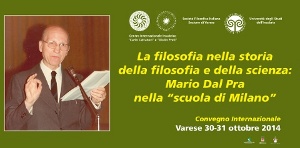 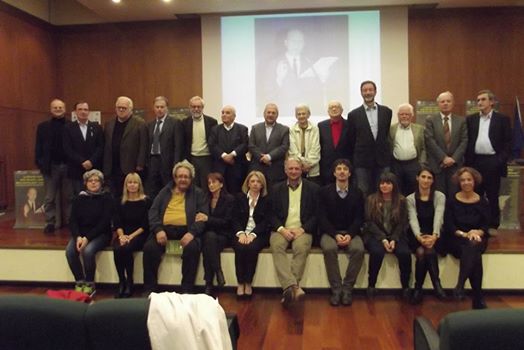 Giovedì 30 ottobre 2014 (ore 9-19) – venerdì 31 ottobre 2014, (ore 9-19), Università degli Studi dell’Insubria , Aula Magna, Via Ravasi 2, Varese, Convegno Internazionale di studio: La filosofia nella storia della filosofia e della scienza: Mario Dal Pra nella “Scuola di Milano”. La filosofia come riflessione critica sulle differenti tradizioni concettuali. Interventi di: Italo Francesco Baldo, Egle Becchi, Luca Cafiero, Guido Canziani, Giovanni Carozzini, Franco Coniglione, Lorenzo Corti, Germana Ermst, Roberto Fineschi, Laura Frigerio, Dario Generali, Paolo Giannitrapani, Gianbattista Gori, Giovanna Lo Cicero, Giorgio Lanaro, Marina Lazzari, Gianni Micheli, Fabio Minazzi, Nicoletta Moccia, Marcello Ostinelli, Gianni Paganini, Massimo Parodi, Fulvio Papi, Jean Petitot, Renato Pettoello, Veronica Ponzellini, Mario Quaranta, Roberto Radice, Emanuele Ronchetti, Maria Grazia Sandrini, Giulia Santi, Elisabetta Scolozzi, Tiziano Tussi, Amedeo Giovedì 16 aprile 2015, Università degli Studi dell’Insubria, Villa Toeplitz (Largo Taborelli, S. Ambrogio, Varese), Aula seminari, ore 9-13, Seminario Arte e territorio: le radici della creatività. Interventi di: Stefania Barile (Licei “Manzoni” Varese), Gabriele Scaramuzza (Università degli Studi di Milano), Erasmo Silvio Storace (Università degli Studi dell’Insubria), Ignazio Campagna (Liceo Artistico “Frattini” Varese), Paolo Tron (Liceo Musicale “Manzoni” Varese), Elliot Kingsley (performance musicale), Chiara Pasetti (Universitè Haute-Normandie), Marco Testa (curatore d’arte contemporanea), Paola Michela Mineo (artista). Intrattenimento musicale del maestro Elliot Kingsley Kaye.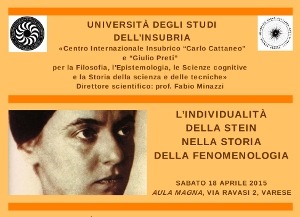 Sabato 18 aprile 2015, Università degli Studi dell’Insubria, Aula magna, Via Ravasi 2, Varese, ore 9 –19, giornata di studio “La personalità di Edith Stein nella tradizione fenomenologica”,  relazioni di: Frate Francesco Alfieri (Pontificia Universitas Lateranensis), Anselmo Caputo (Centro Italiano di Ricerche fenomenologiche), Madre Cristiana Dobner (teologa, scrittrice, sorella dell’Ordine delle carmelitane scalze),  Patrizia Mangano (Pontificia Universitas Lateranensis), Fabio Minazzi (Università degli Studi dell’Insubria), Michela Beatrice Ferri (Centro Internazionale Insubrico dell’Università dell’Insubria), Marina Lazzari (Centro Internazionale Insubrico dell’Università dell’Insubria), Giovanna Lo Cicero (Centro Internazionale Insubrico dell’Università dell’Insubria), Isa Luoni (già docente di filosofia), Veronica Ponzellini (Centro Internazionale Insubrico dell’Università dell’Insubria), Daniela Tam Bai (già dirigente scolastico) Lunedì 28 settembre 2015, ore 9-13; 15-19, Sul razionalismo critico europeo nel XX secolo/The European critical rationalism in the twentieth century, Prima giornata del Convegno Internazionale organizzato dal Centro Internazionale Insubrico in collaborazione con l’Académie Internationale de Philosophie des Sciences di Bruxelless e apertura della VII edizione del progetto dei Giovani Pensatori. Partecipano al simposio, in ordine di intervento: Evandro Agazzi (presidente dell’Académie), Vladislav Lektorskij (Russian Academy of Sciences), Jean Petitot (Directeur d'Etudes émérite à l'Ecole des Hautes Etudes en Sciences Sociales, Paris), Ettore Brissa (emerito dell’Università di Heidelberg), Marina Lazzari (CII), Giuliano Broggini (CII), Fabio Minazzi (Università degli Studi dell’Insubria), Jan Woleński (Jagiellonian University, Kraków), Veronica Ponzellini (CII), Paolo Giannitrapani (CII) e Stefania Barile (CII).Mercoledì e giovedì 26-27 ottobre 2016, 26: AM, ore 9-13 e CC, ore 14,30-20; 27: CC, ore 9-13 e 14,30-20. Convegno Internazionale Piero Martinetti e l’impegno della ragione nel mondo della prassi, organizzato dal Centro Internazionale Insubrico con interventi di Fabio Minazzi (USI); Amedeo Vigorelli (Università degli Studi di Milano), Fulvio Papi (emerito Università degli Studi di Pavia), Carlo Sini (Socio Nazionale dell’Accademia dei Lincei), Luca Natali (Università degli Studi di Torino), Ettore Brissa (Università di Heidelberg), Maria Cristina Fenoglio Gaddò (Fondazione Casa ed Archivio P. Martinetti Onlus), Alice Cristanti (Università La Sapienza di Roma), Marina Lazzari (CII), Giovanni Rota (ISPF-Cnr, Milano), Paolo Giannitrapani (CII), Rossana Veneziano (CII), Stefania Barile (CII), Veronica Ponzelini (CII), Giovanna Lo Cicero (CII), Elisabetta Scolozzi (CII), Giulia Santi (CII). Nel corso della prima giornata il simposio si aprirà, alle ore 9, con lo spettacolo del Teatro Arsenale di Milano, Preferirei di no. Le storie dei dodici professori che si opposero a Mussolini, mentre nella seconda giornata alle ore 14, si svolgerà lo spettacolo del Teatro delle Selve di Ameno (Novara), Il filosofo con la pistola. Nel corso del simposio saranno presentati due volumi: Filosofi antifascisti, a cura di F. Minazzi e R. Veneziano (Mimesis, Milano 2016) ed Emilio Agazzi, La filosofia di Piero Martinetti, a cura di Sandro Mancini, Amedeo Vigorelli e Marzio Zanantoni (Edizioni Unicopli, Milano 2016).Giovedì e venerdì 26 e 27 ottobre 2017, ore 9-18, CC, Husserl a Milano. L'attualità della lezione fenomenologica nel dibattito filosofico-scientifico. Convegno internazionale cui partecipano i seguenti studiosi: Stefano Besoli (Università di Bologna), L'incidenza della riflessione fenomenologica di Enzo Paci; Carlo Sini, Enzo Paci: dall’esistenza alla cosa stessa; Fulvio Papi (emerito Università di Pavia), Banfi ed Husserl: una testimonianza; Ettore Brissa (emerito Università di Heidelberg), Husserl nella prima riflessione di Giulio Preti; Vincenzo Costa (Università del Molise), La nozione di mondo e lo sviluppo della fenomenologia; Michele Lenoci (Università Cattolica, Milano), Il contributo di Sofia Vanni Rovighi all’analisi della fenomenologia; Elio Franzini (Università di Milano), Fenomenologia ed estetica: a partire da Dino Formaggio; Gabriele Scaramuzza (emerito Università di Milano), La fenomenologia nell’estetica della Scuola di Milano; Paolo Spinicci (Università di Milano), La fenomenologia e le filosofia della mente: problemi storici e teorici; Fabio Minazzi (Università dell’Insubria), Il problema husserliano dell’obiettività della conoscenza; Florinda Cambia (CII), Vita e conoscenza in Jean Paul Sartre; Paolo Piccari (Università di Arezzo), Sulla fenomenologia del diritto; Mariano Bianca (Università di Arezzo), Epoché: prospettive e realtà; Roberta Lanfredini (Università di Firenze), La fenomenologia e l'atteggiamento intenzionale; Federica Buongiorno (Freie Universität Berlin), La valorizzazione del problema logico in Husserl e la questione del precategoriale; Luca Vanzago (Università di Pavia), Relazioni, strutture, processi: l'approccio fenomenologico di Paci e la ricerca contemporanea; Marina Lazzari (CII), La terra "dimora primordiale". Edmund Husserl e l'anti-copernicanesimo; Veronica Ponzellini (CII), L'equilibrio di una vita pensante: Edith Stein nel giudizio di Sofia Vanni Rovighi; Giuliano Bacigaluppo (Università di Genova e di Lille), Sull´evidenza assertoria e apodittica in Brentano e Husserl (a partire da qualche osservazione di Melandri); Paolo Giannitrapani (CII), Reazioni e impatto sulla cultura italiana del di Philosophie der Arithmetik (1891); Ruth Castillo (Universidad Centrale de Venezuela), La fenomenologia de Husserl y la fisica moderna; Stefania Barile (CII), Un Museo come progetto di comunicabilità. Il MAC di Dino Formaggio a Teolo.Venerdì 15 dicembre 2017, ore 9-18, CC, Simposio Antonia Pozzi, Daria Menicanti e Lalla Romano: tre voci poetiche nella cultura milanese del Novecento, in collaborazione con l’Associazione Amici di Lalla Romano di Brera (Milano) e con l’Istituto Schiapparelli-Gramsci di Milano, con la partecipazione di Antonio Ria (Milano), Marta Rabbione (Torino), Fabio Minazzi (USI), Marina Lazzari (CII), con proiezione di un docu-film sulla biografia intellettuale di Antonia Pozzi e visita contestuale agli Archivi di Antonia Pozzi.Giovedì 15 marzo 2018, ore 9-18, CC, Un uomo del passato per il futuro: Guido Bersellini e la sua opera Convegno di studio promosso in collaborazione con la FIAP di Milano. Partecipano: Giovanni de Luna (Università degli Studi di Torino), Mario Artali (Presidente FIAP), Ferruccio Parri (nipote di Maurizio Parri), Antonio Orecchia (USI), Fabio Minazzi (CII), Renata Ballerio (CII) e Paolo Giannitrapani (CII).Giovedì e venerdì 25 e 26 ottobre 2018, ore 9-18, CC, Convegno internazionale Storia e filosofia della scienza: una nuova alleanza? dedicato alla memoria di Ludovico Geymonat, con la partecipazione di Evandro Agazzi (Università Panamericana di Città del Messico), Stefania Barile (CII), Pierluigi Barrotta (Università di Pisa), Marco Buzzoni (Università di Macerata), Michele Camerota (Università di Cagliari), Andrea Candela (Università dell’Insubria), Carlos Adolfo Rengifo Castañeda (Universidad de San Buenaventura, Cali, Colombia), Cesare Chiericati (RTSI, Lugano), Daniele Chiffi (Universidad Nova de Lisboa, Portogallo), Antonio Clericuzio (Università di Roma Tre), Maria Conforti (Università La Sapienza, Roma), Francesco De Ceglia (Università di Bari),  Vincenzo Fano (Università di Urbino), Dario Generali (ISPI-Cnr, Milano), Paolo Giannitrapani (CII), Paola Govoni (Università di Bologna), Niccolò Guicciardini (Università di Bergamo), Federico Laudisa (Università della Bicocca, Milano), Marina Lazzari (CII), Francesco Luzzini (Max-Planck-Institut, Berlino), Carlo Maccagni (Università di Genova), Gianni Micheli (Università di Milano), Fabio Minazzi (Università dell’Insubria), Elio Nenci (Università di Milano), Veronica Ponzellini (CII), Gino Tarozzi (Università di Urbino), Ezio Vaccari (Università dell’Insubria), Lourdes Velasquez (Università Panamericana di Città del Messico), Rossana Veneziano (CII). In apertura della seconda giornata verrà trasmesso un film Sulla vita e l’opera di Ludovico Geymonat cui seguiranno alcune testimonianze sul suo pensiero, unitamente alla presentazione di due nuovi libri promossi dal Centro Internazionale Insubrico: la traduzione italiana de L’oggettività scientifica e i suoi contesti (Bompiani 2018) di Evandro Agazzi e la nuova edizione, emendata ed arricchita, del libro di Giulio Preti, Retorica e logica (Bompiani 2018), originariamente apparso mezzo secolo fa.Venerdì 25 ottobre 2019, ore 8-18, AM, Convegno Internazionale Idea assurda per un filmaker. Luna; Premio “Gianfranco Brebbia” 2019. Presentazione di Giovanna Brebbia. Interventi di Massimo Bacigalupo (Università degli Studi di Genova), Guido Bartorelli (Università degli Studi di Padova),  Andrea Bellavita (UI), Rolando Bellini (Accademia di Belle Arti di Brera, Milano), Stefano Boeri (architetto, Triennale MI), Mauro Gervasini (UI), Cristina Grazioli (Università degli Studi di Padova), Corrado Greco (Conservatorio G. Verdi di Milano-UI), Giovanni Luca Dilda (Archivista paleografo, Milano), Fabio Minazzi (UI), Antonio Orecchia (UI), Gaspare Polizzi (Accademia delle Arti del Disegno, Firenze, Università degli Studi di Pisa), Federica Stevanin (Università degli Studi di Padova), Erica Tamborini (Artista e Storica dell’Arte, Milano),  Stefano Tomassini (Università IUAV di Venezia), Ezio Vaccari (UI), Katia Visconti (UI), Dominique Willoughby (Université Paris 8, Parigi). Conferimento del Premio “Gianfranco Brebbia” alla carriera Edizione 2019, all’artista Marcello Morandini; cerimonia di premiazione del Premio “Gianfranco Brebbia” 2019. Inaugurazione della Mostra di pittura degli studenti del Liceo artistico “A. Frattini” di Varese. Letture a cura di Edoardo Sylos Labini. Intervento musicale di Distretto 51. Venerdì 15 novembre 2019, ore 9-18, Sala Conferenze, Museo del Tessile, via Alessandro Volta 6, Busto Arsizio (Va), in collaborazione con il Corso di Storia e Storie del mondo contemporaneo, con Ibby Italia e con il Sistema Bibliotecario Busto-Valle Olona: Mostra-Convegno Jella Lepman. Un ponte di libri, a cura della Commissione Legalità del CII. Interventi di Gigliola Alvisi (scrittrice), Ettore Antonini (illustratore), Cristina Boracchi (Dirigente Scolastica-Busto Arsizio), Franco Fornaroli (Ibby Italia), Fabio Minazzi (UI), Anna Patrucco Becchi (biografa), Antonio Orecchia (UI), Silvana Sola (Ibby Italia), Katia Visconti (UI), Tiziana Zanetti (esperta in diritto dell’arte). Moderatrice: Stefania Barile (CII).Giovedì e venerdì 28 e 29 novembre 2019, ore 9-18, AM, il Centro Internazionale Insubrico (CII) e la Riemann International School of Mathematics (RISM), in occasione del loro decennale di attività, organizzano il Convegno internazionale L’intreccio tra matematica e filosofia, occasioni o tentazioni? Interventi di Evandro Agazzi (Università di Città del Messico), Alberto Albeverio (Università di Bonn), Benci Vieri (Università degli Studi di Pisa), Silvio Bozzi (Università degli Studi di Milano), Olivia Caramello (UI), Daniele Cassani (UI), Alessandro Cecchi Paone (giornalista e conduttore televisivo), Ivar Ekeland (CEREMADE et Université Paris-Dauphine), Elio Franzini (Rettore Università degli Studi di Milano), Massimo Galuzzi (Università degli Studi di Milano), Mariano Giaquinta (Scuola Normale Superiore, Pisa), Laurent Lafforgue (Institut des Hautes Études Scientifiques, Bures-sur-Yvette), Gabriele Lolli (Scuola Normale Superiore, Pisa), Erika Luciano (Università degli Studi di Torino), Fabio Minazzi (UI), Marco Panza (CNRS, Paris), Jean Petitot (Centre de Mathématique de l’École des Hautes Études en Sciences Sociales, Paris), Stefano Serra Capizzano (UI).giovedì 15 e venerdì 16 ottobre, ora 9-18, La ricerca di vita autonoma. Nelle dis-abilità intellettive e relazionali. Quinto convegno internazionale, promosso ed organizzato dalla dr. ssa Giovanna Brebbia in collaborazione con l’Università degli Studi dell’Insubri e con il patrocinio scientifico del Centro Internazionale Insubrico, edizione speciale online, con la partecipazione di Massimo Agosti, Giovanni Baggio, Rita Bartolini, Maria Elena Bolis, Emanuele Boscolo, Giovanna Brebbia, Giuseppe Carcano, Linda Casalini, Chiara De Giorgio, Antonella Cibin, Osvaldo Cumbo, Rossella Dimaggio, Simona Ferrante, Massimo Gaudina, Jutta Maria Birkhoff, Ledina Derhemi, Davide Macchi, Luigi Macchi, Maddalena Marinoni, Carlo Meazza, Fabio Minazzi, Roberto Molinari, Salvatore Pisani, Diego Pisati, Mattia Premazzi, Giorgio Rossi, Marco Russo, Anna Sculli, Fabio Sioli, Angelo Tagliabue, Cristiano Termine, Lucia Tettamanti Eugenia Trotti, Fabio Zambonin, Francesca Zappa. Webinar online con chat su prenotazione.Giovedì 15- venerdì 16 aprile 2021, Convegno Internazionale del Centro Internazionale Insubrico: in collaborazione con il Giornale di Metafisica, Dalla critica della metafisica alla metafisica critica? con la partecipazione di Giuseppe Nicolaci (emerito dell’Università degli Studi di Palermo, Direttore del Giornale di metafisica), Dalla critica della metafisica alla metafisica critica: considerazioni introduttive; Fabio Minazzi (Università degli Studi dell’Insubri - Direttore scientifico del Centro Internazionale Insubrico), Dalla critica alla metafisica alla metafisica critica: le ragioni del convegno; Leonardo Samonà (Università degli Studi di Palermo), Introduzione al convegno; Carlo Sini (emerito dell’Università degli Studi di Milano, socio effettivo dell’Accademia dei Lincei), A partite da dove. Il centro e la periferia; Giuseppina Strumiello (Università degli Studi di Bari),  La metafisica nell’orizzonte della storia dell’Essere; Mauro Visentin (Università degli Studi di Sassari), Appunti per una metafisica negativa; Rossella Fabbrichesi (Università degli Studi di Milano), La metafisica scientifica e pragmatica di C. S. Peirce; Marco Buzzoni (Università degli Studi di Macerata), Il concetto di metafisica fra filosofia sperimentale e criticismo; Fabio Minazzi (Università degli Studi dell’Insubria, Varese), La tradizione del razionalismo critico, la metafisica critica e il programma del neo-realismo logico; Marina Lazzari (Centro Internazionale Insubrico), La ricerca filosofica di Italo Bertoni alla luce del suo Archivio inedito. Videolezioni tutte disponibili dal maggio 2021 e Webinar online con chat per la Tavola rotonda finale di venerdì 16 aprile 2021 dalle ore 15 alle 18 su prenotazione.Webinar online con chat su prenotazione all’indirizzo sbarile@uninsubria.it